Щипцы, кусачки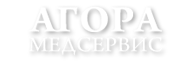 ООО «Агора-Медсервис»Тел. (843) 564-50-21, 235-15-99,моб.: 8-987-2-900-182г. Казань, ул. Восстания, д. 67 Аwww.agorams.ru agorams@mail.ruАртикулНаименованиеОписаниеЦена руб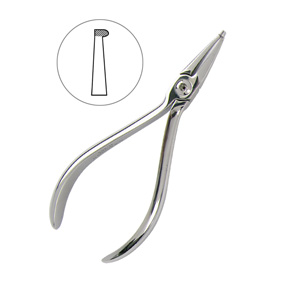 H-205Щипцы конструкции Хау Производитель, Германиядля работы с проволокой до .022 х .0287500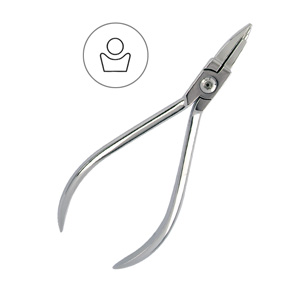 H-102Щипцы О'Брайана для формирования петельПроизводитель, Германиядля работы с проволокой.8500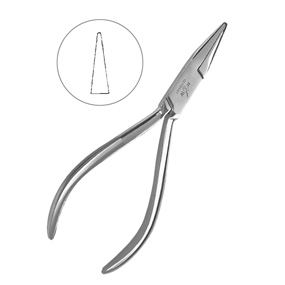 Н-326щипцы конструкции Госли Производитель, Германиядля работы с проволокой.3500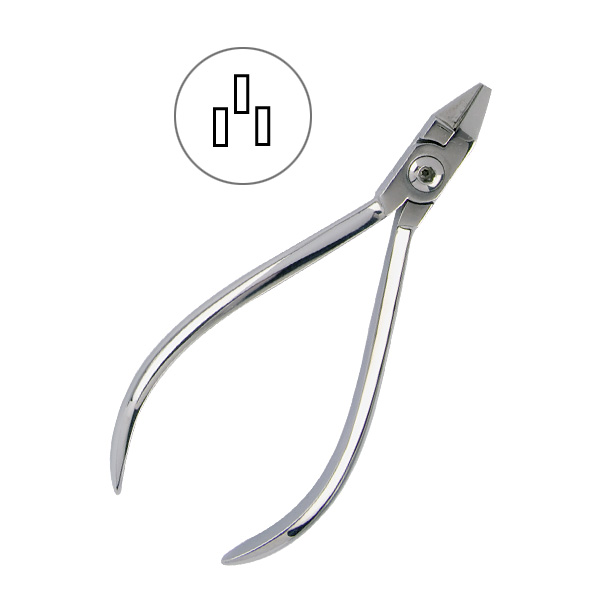 H-113Щипцы Адерера, средниеПроизводитель, Германиядля работы с проволокой.7500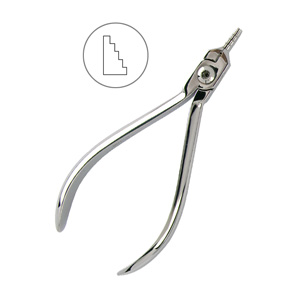 H-108Щипцы Нанса для формирования петельПроизводитель, Германиядля работы с проволокой7500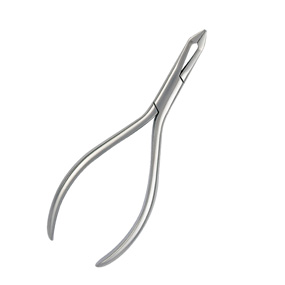 H-154AЩипцы ортодонтические Вайнгарта удлиненные для формирования петельПроизводитель, Германиядля работы с проволокой8500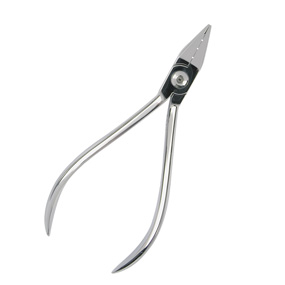  H-129Щипцы Джарабака для изгибанияПроизводитель, Германиядля работы с проволокой7500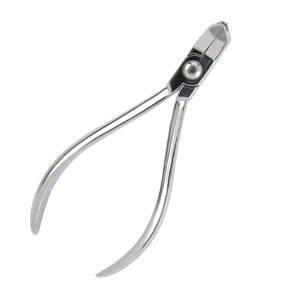 H-123Щипцы обжимныеПроизводитель, Германиядля работы с проволокой8000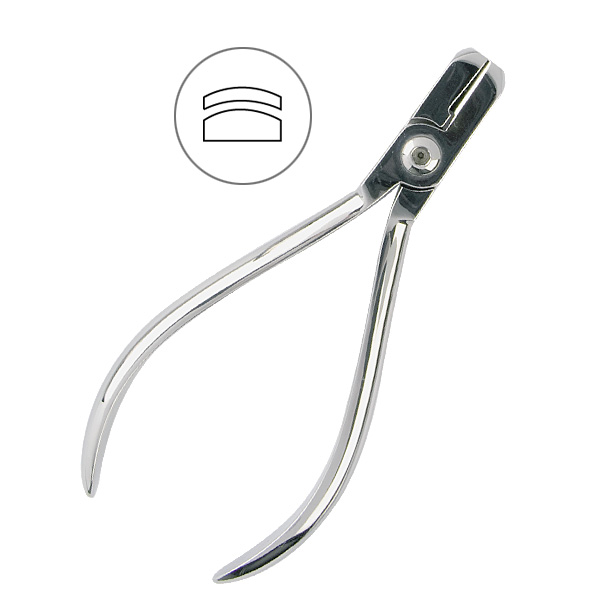 H-112Щипцы Де Ла РосаПроизводитель, Германиядля работы с проволокой 0,55 х 0,64 мм7500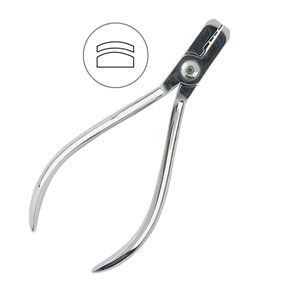  H-111Щипцы Де Ла РосаПроизводитель, Германиядля работы с проволокой, три прорези: 0,41 мм, 0,46 мм, 0,56 мм7500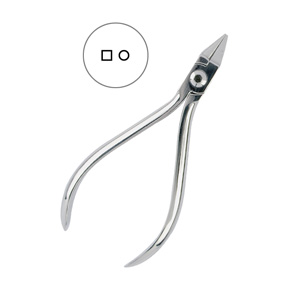 H-104AЩипцы клювовидные универсальныеПроизводитель, Германиядля работы с проволокой7500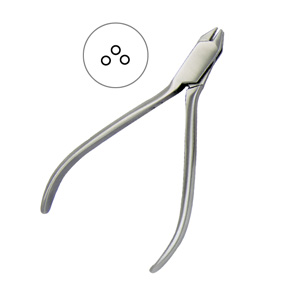  H-19AЩипцы Адерера для жесткой проволокиПроизводитель, Германиядля работы с проволокой6000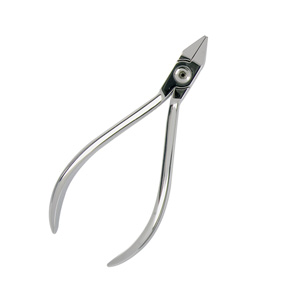 H-115Щипцы АдамсаПроизводитель, Германиядля работы с проволокой7000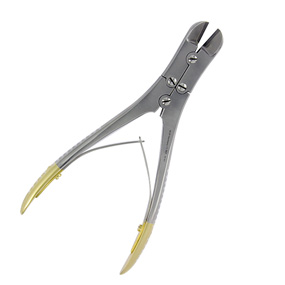 Н-48Кусачки для проволокиПроизводитель, Германиядля работы с проволокой1,2 мм8500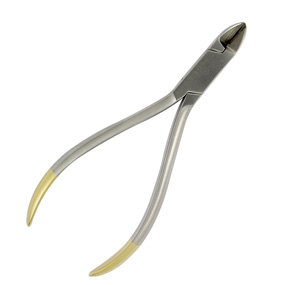 Н-43Кусачки для жесткой проволоки, TCПроизводитель, Германиядля работы с проволокойmax 0,5 мм 6000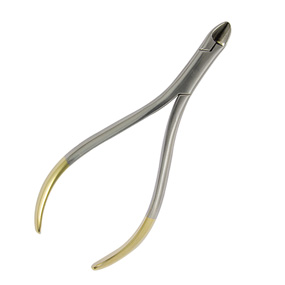  Н-43AЩипцы ортодонтические лигатурные миниПроизводитель, Германиядля работы с проволокой6500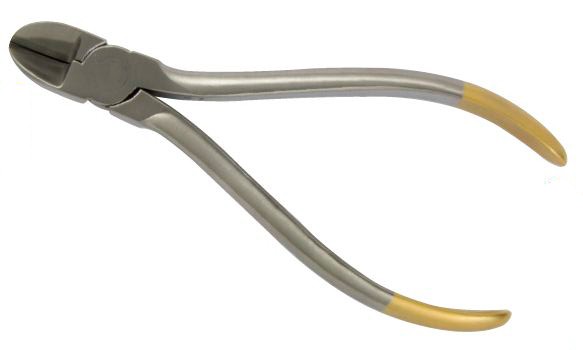 Н-44Щипцы для жесткой проволоки TCПроизводитель, ГерманияОбщая длина 160 ммГубки из ТВС7000